Publicado en Monzón el 21/02/2020 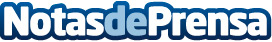 Mariposa Verde amplía su catálogo con nuevos pendientes de circonitas, que serán tendencia para este 2020Los pendientes, en general, son accesorios muy personales y en Mariposa Verde, bisutería con gran trayectoria en el sector, ofrecen una gran variedad de modelos que se adaptan a cualquier persona que le guste este tipo de complementos: cortos, largos, aros… una gama de pendientes únicos y con un acabado especialDatos de contacto:Renata Raca698 33 42 04Nota de prensa publicada en: https://www.notasdeprensa.es/mariposa-verde-amplia-su-catalogo-con-nuevos Categorias: Nacional Moda Sociedad http://www.notasdeprensa.es